Wymagania z języka francuskiegoNa rok szkolny 2023/2024Dla poziomu języka III.2.0Klasa I LiceumNauczyciel – egzaminator: Anna Osiak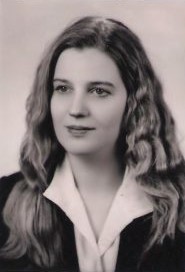 Jestem nauczycielem języka francuskiego. Ukończyłam Akademię Pedagogiczną w Krakowie, gdzie uzyskałam tytuł magistra filologii romańskiej. Odbyłam wiele zagranicznych staży i kursów doskonalących oraz warsztatów metodycznych dla nauczycieli. Posiadam kilkuletnie doświadczenie  
w zawodzie nauczyciela. Moi uczniowie zostali finalistami 
w Ogólnopolskiej Olimpiadzie Języka Francuskiego oraz zdobyli liczne wyróżnienia w konkursach językowych. Ponadto, prowadziłam szkolenia dla pracowników firm w dziedzinie lotnictwa, dla hotelarzy i pracowników gastronomii oraz lekarzy. Moje zainteresowania to: kulturoznawstwo krajów śródziemnomorskich, głównie Francja i Włochy z ukierunkowaniem na historię i politykę, prawoznawstwo, ekonomia, varsawianistyka, ornitologia, hodowla ptaków egzotycznych, literatura, muzyka klasyczna i elektroniczna, tenis stołowy. Będę Waszym egzaminatorem 
z języka francuskiego. Zapraszam do kontaktu pod adresem: anaosiak@op.plWybrane założenia podstawy programowejCele kształcenia – wymagania ogólneZnajomość środków językowych. Uczeń posługuje się podstawowym zasobem środków językowych (leksykalnych, gramatycznych, ortograficznych oraz fonetycznych), umożliwiającym realizację pozostałych wymagań ogólnych w zakresie tematów wskazanych w wymaganiach szczegółowych. Rozumienie wypowiedzi. Uczeń rozumie proste wypowiedzi ustne artykułowane wyraźnie, w standardowej odmianie języka, a także proste wypowiedzi pisemne, w zakresie opisanym w wymaganiach szczegółowych. III. Tworzenie wypowiedzi. Uczeń samodzielnie tworzy krótkie, proste, spójne i logiczne wypowiedzi ustne i pisemne, w zakresie opisanym w wymaganiach szczegółowych. IV. Reagowanie na wypowiedzi. Uczeń uczestniczy w rozmowie i w typowych sytuacjach reaguje w sposób zrozumiały, adekwatnie do sytuacji komunikacyjnej, ustnie lub pisemnie w formie prostego tekstu, w zakresie opisanym w wymaganiach szczegółowych. V. Przetwarzanie wypowiedzi. Uczeń zmienia formę przekazu ustnego lub pisemnego w zakresie opisanym w wymaganiach szczegółowych. Treści nauczania – wymagania szczegółowe do klasy I Liceum: I. Uczeń posługuje się podstawowym zasobem środków językowych (leksykalnych, gramatycznych, ortograficznych oraz fonetycznych), umożliwiającym realizację pozostałych wymagań ogólnych w zakresie następujących tematów:człowiek ( dane personalne, wygląd zewnętrzny, cechy charakteru,  zainteresowania);miejsce zamieszkania ( dom i jego okolica, pomieszczenia i wyposażenie domu,);edukacja ( szkoła i jej pomieszczenia, przedmioty nauczania, uczenie się, przybory szkolne);praca (nazwy zawodów );życie prywatne (rodzina,  przyjaciele, czynności życia codziennego, określanie czasu, formy spędzania czasu wolnego, święta i uroczystości);żywienie ( artykuły spożywcze, posiłki);zakupy i usługi (rodzaje sklepów,  sprzedawanie i kupowanie, środki płatnicze);zdrowie (np. samopoczucie, choroby, ich objawy i leczenie);Gramatyka:Czasy: teraźniejszy (présent), przyszły – futur proche)Czasowniki zwrotneTryb rozkazującyPrzymiotniki dzierżawczeRodzajniki określone i nieokreśloneZaimki osobowe i zaimki wzmocnione (toniques)Liczebniki Określanie dat i godzinPytania i przeczeniaPrzyimki związane z miejscem, transportem.Rodzajniki cząstkoweWyrażenia ilościoweLiczba mnoga rzeczowników i przymiotnikówRodzaj żeński rzeczowników i przymiotnikówW zakresie form wypowiedzi pisemnej:Pisanie mailaRedagowanie notatki, bloga, postu na forumRedagowanie listu przyjacielskiegoFormułowanie opinii, komentarzyRedagowanie zaproszenia na wydarzenie/ odpowiedzi na zaproszenie-propozycję